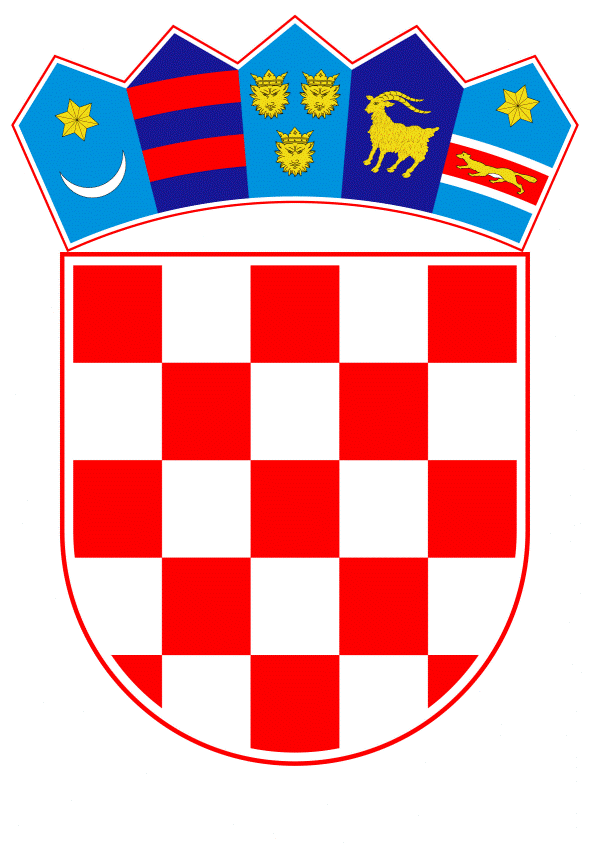 VLADA REPUBLIKE HRVATSKEZagreb, 24. studenoga 2022.______________________________________________________________________________________________________________________________________________________________________________________________________________________________PrijedlogNa temelju članka 31. stavka 3. Zakona o Vladi Republike Hrvatske („Narodne novine“, br. 150/11., 119/14., 93/16., 116/18. i 80/22.), Vlada Republike Hrvatske je na sjednici održanoj __________ 2022. donijelaZ A K L J U Č A K1.	Vlada Republike Hrvatske daje podršku organizaciji Europskog seniorskog judo prvenstva - Zagreb 2024. 2.	Zadužuje se Ministarstvo turizma i sporta da, u državnom proračunu Republike Hrvatske za 2023. godinu te projekcijama za 2024. i 2025. godinu, na svojim proračunskim pozicijama planira sredstva u iznosu od 1.000.000,00 eura za 2023. i 1.000.000,00 eura za 2024., u svrhu organizacije Europskog seniorskog judo prvenstva - Zagreb 2024.KLASA: URBROJ: Zagreb, PREDSJEDNIKmr. sc. Andrej PlenkovićO B R A Z L O Ž E N J EHrvatski judo savez u zamolbi dostavljenoj 26. listopada 2022. traži potporu Vlade Republike Hrvatske za organizaciju „Europskog seniorskog judo prvenstva - Zagreb 2024.“. Navedeno veliko međunarodno natjecanje planira se održati u Gradu Zagrebu, u razdoblju od 22. do 26. listopada 2024. Hrvatski judo savez dostavio je potvrdu Europske judo unije (EJU) u kojoj se navodi kako je Hrvatskom judo savezu prihvaćena kandidatura za domaćinstvo Europskog seniorskog judo prvenstva - Zagreb 2024. te kako je Republika Hrvatska odabrana kao zemlja domaćin. Dobivanjem domaćinstva Hrvatski judo savez preuzima obvezu ishoditi jamstva Vlade Republike Hrvatske o osiguravanju 2.000.000,00 eura. Hrvatski judo savez prepoznat je od strane Međunarodne i Europske judo unije, kao jedan od najuspješnijih organizatora velikih sportskih manifestacija te analiza Europske judo unije pokazuje kako je od 2018. do 2022. organizirao najviše velikih sportskih judo manifestacija na razini Europe.Dobivanjem domaćinstva Hrvatski judo savez organizirat će petodnevno natjecanje koje će se održati u Zagrebu. Grad Zagreb obećao je pomoć na svim razinama, u organizaciji događaja te u tehničkim i promocijskim aktivnostima.Za potrebe organizacije Europskog seniorskog judo prvenstva - Zagreb 2024., u Republici Hrvatskoj nužno je osigurati financijska jamstva, suglasnosti i dozvole te dokaze o isplativosti projekta.Republika Hrvatska ima dvostruku seniorsku prvakinju svijeta Barbaru Matić, kao i doprvakinju svijeta Laru Cvjetko u istoj težinskoj kategoriji te je 2022. na Svjetskom prvenstvu u Tashkentu (Uzbekistan) osigurala hrvatsko finale, što je u povijesti uspjelo jedino Japanu. Hrvatski judo savez se obavezuje provesti niz marketinških i PR kampanja te u suradnji s medijskim partnerima, Hrvatskom turističkom zajednicom i Turističkom zajednicom Grada Zagreba osigurati intenzivnu i kontinuiranu promociju i na taj način promovirati Republiku Hrvatsku, kao vodeću sportsku i turističku destinaciju. Organizacija Europskog seniorskog judo prvenstva - Zagreb 2024., značajno će doprinijeti društvenom životu mjesta u kojem se održava. Posebna važnost posvetit će se inkluziji djece s poteškoćama u razvoju, te time doprinijeti socijalizaciji i integraciji djece u svakodnevno društvo. Isto tako, Europsko seniorsko judo prvenstvo bit će organizirano prema ekološki održivim standardima Europske unije. Europsko seniorsko judo prvenstvo - Zagreb 2024., jedno je od najznačajnijih natjecanja u judo svijetu te predstavlja strateški značajan interes Republike Hrvatske. To je višednevni događaj koji uz velike pozitivne efekte na promociju i prepoznatljivost Republike Hrvatske, kao turističke destinacije sadrži i cijeli niz direktnih i indirektnih ekonomskih učinaka. Pored direktnih ekonomskih učinaka čije se ostvarenje očekuje u hotelima, restoranima i drugim mjestima potrošnje, nisu zanemarivi niti ostali ekonomski učinci koji se očekuju na ime poreza (primjerice PDV-a), doprinosa, prireza, trošarina, i drugih prihoda koji će se realizirati kako na lokalnoj i regionalnoj razini, tako i na razini cijele države. Procjenjuje se da će se na Europskom seniorskom judo prvenstvu 2024. ostvariti oko 10.000 noćenja, a putem TV postaja bit će emitirano u 100 zemalja te će se time podići vidljivost Republike Hrvatske, kao iznimno atraktivne turističke destinacije s raznovrsnim sadržajem.  Korisnost ovoga sportskog događanja vidljiva je prije, za vrijeme i poslije ovoga sportskog i istodobno sportsko-zabavnog događanja. Promocijom navedenoga događaja kreirat će se pozitivni aspekti imidža Grada Zagreba, kao destinacije važnih sportskih događanja koje okupljaju posjetitelje, sportaše i sportske djelatnike, ali i predstavnike javnih politika te potencijalne investitore. Sama manifestacija za vrijeme trajanja generira dodatnu potražnju i turističku potrošnju, a stvoreni imidž djeluje dugoročno i potiče na posjet Republici Hrvatskoj kao sportsko turističkoj destinaciji. Ovim zaključkom Vlada Republike Hrvatske daje podršku Hrvatskom judo savezu za organizaciju predmetnog međunarodnog natjecanja iz sredstava državnog proračuna, u iznosu od 1.000.000,00 eura za 2023. i 1.000.000,00 eura za 2024. te predlaže Ministarstvu turizma i sporta planiranje sredstava državnog proračuna za 2023. i 2024. godinu za navedeni projekt.Predlagatelj :Ministarstvo turizma i sportaPredmet:Prijedlog zaključka o davanju podrške organizaciji Europskog seniorskog judo prvenstva - Zagreb 2024. 